PENGARUH PEMBELAJARAN BERBASIS DARING TERHADAP MINAT BELAJAR SISWA PADA PEMBELAJARAN PPKnKELAS XI IPA SMA NEGERI 1 LANGGA PAYUNGSKRIPSIOLEH :RAUDHOTUL JANNAH HARAHAPNPM. 171314010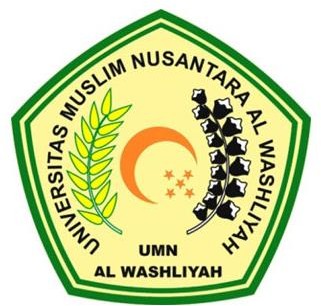 FAKULTAS KEGURUAN DAN ILMU PENDIDIKAN UNIVERSITAS MUSLIM NUSANTARA AL-WASLIYAH MEDAN2020/2021PENGARUH PEMBELAJARAN BERBASIS DARING TERHADAP MINAT BELAJAR SISWA PADA PEMBELAJARAN PPKnKELAS XI IPA SMA NEGERI 1 LANGGA PAYUNGSkripsi Ini Diajukan Guna Memenuhi Salah Satu Syarat Untuk Mendapatkan Gelar Sarjana Pendidikan Pada Program Studi PPKn Universitas Muslim Nusantara Al-Washliyah MedanOLEH :RAUDHOTUL JANNAH HARAHAPNPM. 171314010FAKULTAS KEGURUAN DAN ILMU PENDIDIKAN UNIVERSITAS MUSLIM NUSANTARA AL-WASLIYAH MEDAN2020/2021